Romanian text: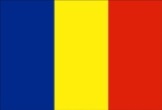 Institutul Politehnic ATSPROGRAM DE STUDIERE A LIMBII ENGLEZE ESLBine  aţi venit la programul de studiere a limbii engleze ESL, pe lingă Institutul Politehnic ATS.  Ne bucuram ca aţi optat pentru programul nostru de studiere a limbii engleze.  Programul de limbă engleză vă va ajuta sa insuşiţi limba engleză la acelaş nivelul de comunicare ca şi localnicii.  Din momentul lansării programului ESL în anul 2000, sute de imigranţi, viitori cetăţeni ale Statelor Unite, şi-au început sau şi-au continuat studiile de limbă engleză la Institutul ATS.  Programul de predare a limbii engleze oferă non-vorbitorilor de limbă engleză dezvoltarea competențelor lingvistice,  a aptitudinelor academice si sociale, precum şi o bază culturală absolut necesara pentru a naviga cu succes mediul social, academic, profesional, şi cel vocaţional, în care limba engleză este principalul mijloc de comunicare.  Ne mîndrim mult de absolvenţii programului care sunt capabili să-şi auto-corecteze limba engleză vorbită de sine stătător.  Această calitate vă va permite să functionaţi cu succes în orice situaţie de viaţă.  Profesorii de o înaltă calificare profesională şi personalul devotat cauzei studentului  sunt gata sa vă susţină în orice situaţie şi în orice efort susţinut de Dumneavoastră. Programul ESL este un program intensiv de educaţie generală. El oferă cursuri full-time de 300 ore academice pe trimestru.  Cursurile noastre sunt concepute pentru studenții adulți care doresc să progreseze rapid în studiul de limbă engleză şi sunt gata să se dedice unui program intensiv de studiu.  Un progress real în achiziționarea limbii engleze necesită un angajament serios de timp și efort.  Astfel, frecventarea claselor este esențială pentru a vă atinge obiectivele dvs. personale, educaționale și profesionale, şi pentru a obține un beneficiu maxim din programul de studiu propus.  Acest fapt nu numai vă va ajuta în acumularea cunoştinţelor de limba engleze, dar vă va oferi o bază solidă, care vă va ajuta în asigurarea locului de munca sau de slujba în domeniul preferat de Dumneavoastră. Institutul ATS vă propune doua programe de studiu-programul de 900 ore academice (trei trimestre) şi programul de 1500 de ore academice (cinci trimestre).  Ambele programe sunt destinate studenţilor cu competențe lingvistice limitate.  Scopul principal al cursurilor de engleză generală este de a vă ajuta să comunicaţi cu succes in orice mediu academic, social și professional. Nivelul de studiu de 1500 ore este destinat pentru studenții care doresc să studieze la un nivel mai complex de instruire în limba engleză decit cel propus pentru nivelul de 900 ore. Programul ESL oferă o varietate amplă de cursuri care abordează toate modalitățile de limbă: vorbirea, audierea/ascultarea, citirea, și scrisul. Integrarea Competențelor Lingvistice este cursul de bază a programului destinat dezvoltării abilităţilor de comunicare a studenților.   Aspectul de comunicare include citirea, scrierea, ascultarea şi vorbirea.   Unul din obiectivele acestui curs este dezvoltarea încrederii studenților în capacitatea lor de a comunica în limba engleză, în acelaş timp consolidînd  structurile gramaticale necesare unei comunicări corecte prin exerciţii practice de gramatică și vocabular.  Instruirea este organizată în unități tematice și include o varietate largă de subiecte cu care studenții se întâmpină în viața cotidiană.  Structura Limbii - Obiectivul acestui curs este dezvoltarea abilităţilor de vorbire și audiere.Gramatica - Cursul de gramatică dezvoltă capacitatea studenților de a înțelege și de a folosi regulile gramaticale prin care cuvintele sunt combinate și modificate in propozitie, în scopul comunicării effective.Citirea si Scrierea - Cursul dezvoltă aptitudinile studenților de citire și scriere necesare pentru a funcționa într-o mulțime de situații, dotândule cu strategii și experiențe în înțelegerea și utilizarea limbii engleze în forma sa scrisă. Textele selectate pentru studierea limbii engleze țin să familiarizeze studenţii cu viața și tradițiile poporului  American, cu locurile turistice și de prominentă din această țară, și să le prezinte cu experiența dobândită de alți imigranți- deja cetăţeni a Statelor Unite ale Americii.  Această metodă strategică implică studenții în schimburile interculturale și stabilește contextul cultural pentru studierea mai eficientă și effectivă a limbii engleze.Vocabularul - Obiectivul acestui curs este dezvoltarea abilităţilor de însușire a lexicii și a sintagmelor engleze, selectarea cărora se bazează pe utilizarea lor zi de zi precum și necesităţile de interacţiune şi comunicare în situaţii concrete.Expresii Idiomatice și Limba Engleză Vorbită - Accentul acestui curs se pune pe dezvoltarea aptitudinilor de utilizare corectă a expresiilor idiomatice și colocviale folosite de vorbitorii americani de limbă engleză. Obiectivul cursului este de a ajuta studenții să vorbească întrun mod mai natural și mai autentic mai ales în situații neformale și degajate.   Sala de Computere - Folosirea sălei de computere este obligatorie pentru orice nivel de studiere a limbii.  În asa mod, programul ESL vă oferă posibilitatea de a consolida materialul însușit în clasă și de a vă concentra asupra nevoilor și dorințelor individuale de asimilare a limbii engleze.Programul nostru de limbă engleză se bucură de o reputație remarcabilă in Cleveland și în suburbiile lui.  Veniți și recunoasteți acest faptîn persoană.Facilități moderne, sală de computere și alte amenități!Toți profesorii noștri sunt devotați lucrului cu studenții și au o experință solidă de predare a limbii engleze. Profesorii au o calificare înaltă de pedagogi și vorbesc în alte limbi străine.Curriculum nostru este destinat pentru studenții cu diferite niveluri de pregătire în limba engleză.Clase cu un numar optimal de studenți oferă privilegii de înstruire cu attenție individuală, și posibilități extraordinare de a practica limba vorbită.Vă offerim clase de dimineață, clase de zi, și clase de seară.  În așa fel, orele de învățămînt sunt favorabile pentru orice persoana cu un program încărcat de lucru.Ne găsiți in localul bisericei Sf. Ioan Botezătorul, la intersecția drumurilor Snow și Broadview. Ne aflăm la o locație centrală si foarte convenabila. Institutul este ușor accesibil.Personalul institutului este devotat succesului dumneavoastră, acordînduvă un sprijin grijuliu în orice situație creată pe parcursul studiilor.Ajutorul financiar este disponibilpentru cei care se califică.Faceți primul pas spre succes în asimiliarea limbii engleze-sunați pe numărul 216.661.8800 | 216.347.1094!| 216.